COĞRAFYA DERSİ 10. SINIF 2. DÖNEM 3. YAZILI SORULARI (5) (TEST)… – …  EĞİTİM VE ÖĞRETİM YILI ………..……………..… OKULU 10/… SINIFICOĞRAFYA DERSİ 2. DÖNEM 3. YAZILISITarih: …/…/……ADI SOYADI:………………………… NU:………….. PUAN:………1-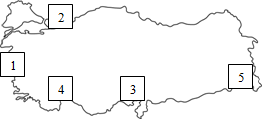 Yukarıdaki Türkiye haritasında numaralandırılan yerlerin hangisi az nüfuslu yerlerimizden biridir?A) 1                                                               B) 2                                        C)3D) 4                                               E) 52-1935 ile 1970 yılları arasında Türkiye’de köy nüfusu %70, şehir nüfusu ise %233 artmıştır.Şehir nüfusundaki hızlı artış, daha çok aşağıdakilerden hangisine bağlanabilir?A) Doğum oranının yüksek olmasınaB) Evli nüfusun fazla olmasınaC) Çocuk ölümlerinin az olmasınaD) Göçle gelenlerin çoğalmasınaE) Ortalama ömrün uzun olmasına3- Baharat ve ipek yollarının zamanla önemlerinin azalmasında aşağıdakilerden hangisi daha çok etkili olmuştur?A)  Yeni ürünlerin yetiştirilmesiB)  Dünya nüfusunun hızla artmasıC)  Ülkeler arasında ticaretin artmasıD)  Yeni ticaret yollarının bulunmasıE)  Yolların güvenliklerinin giderek azalması4-Akdeniz ile Atlas Okyanusunu birbirine bağlayan boğaz aşağıdakilerden hangisinde doğru verilmiştir?A) Hürmüz BoğazıB) Süveyş KanalıC) Berring BoğazıD) Cebeli Tarık BoğazıE) Malakka Boğazı5-Türkiye akarsuları için verilen yargılardan hangisi doğru değildir?A) Yatak eğimleri fazladır.B) Enerji potansiyelleri yüksektir.C) Ulaşımda yararlanılmaktadır.D) Sulamada yararlanılır.E) Tatlı su balıkçılığı yapılmaktadır.6-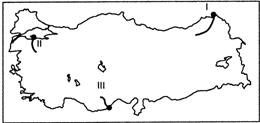 Yukarıdaki haritada işaretlenmiş olan akarsular sırasıyla aşağıdakilerden hangisidir?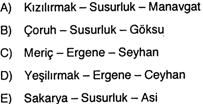 7- Türkiye’de ve Dünya’da yerleşmeler üzerindeki etkenler doğal ve beşeri faktörler olmak üzere iki gruba ayrılır.Aşağıda verilen etkenlerden hangisi yerleşmeye etki eden doğal etkenlerden değildir?A) Hidrolojik faktörlerB) Klimatik faktörlerC) Ticari faktörlerD) Topografik faktörlerE) Toprak faktörü8- Türkiye’de en düşük nüfus artış hızının olduğu dönem hangisidir?A) 1935/1940                              B) 1940/1945                      C) 1960/1965D) 1970/1975                              E) 1980/19859-  I.Oba     II.Köy     III.Kom     IV.MezraYukarıdakilerden hangilerinde geçici yerleşme görülür?A) I ve II                                        B) I ve III                                C) II ve IIID) II ve IV                                     E) III ve IV10-Süveyş Kanalının açılması ile Akdeniz’in önemi artarken aşağıdakilerden hangisinin önemi azalmıştır?A)Büyük OkyanusB) Hint OkyanusuC) Atlas OkyanusuD) KaradenizE) Panama Kanalı11-Ümit Burnu’na ilk kez Bartolomedias ulaşmıştır ancak Ümit Burnu’nu geçerek Hindistan’a ulaşmayı başaran ilk denizci aşağıdakilerden hangisidir?A) Magellan                                B) Del Cano                         C) Vasco de GamaD) Vespuçi                                  E) Colomb12-Coğrafi keşiflerin öncelikli olarak Portekiz ve İspanya’nın kontrolünde gelişmesinin temel nedeni aşağıdakilerden hangisidir?A) İspanya ve Portekiz’in çağın en zengin ülkeleri olmalarıB) Denizaşırı seyahat yapabilen gemicilerinin olmasıC) Gemicilik yapımında ileri olmalarıD) Coğrafi konumlarıE) Balıkçılığın temel geçim kaynakları olması13-Aşağıdakilerden hangisi kırdan kente göçü hızlandıran itici faktörlerden sayılamaz?A) Sağlık hizmetlerinin yetersiz oluşuB)  Daha kaliteli bir yaşamC) Eğitim imkanlarının yetersiz oluşuD) Tarımda makineleşmeE) Toprakların miras yolu ile küçülmesi14-İyi eğitim görmüş,alanında nitelikli bireylerin başka ülkelere göç etmesidir.Verilen tanım aşağıdakilerden hangisini karşılamaktadır?A) Dış göç                                    B) İç göç                               C) Mevsimlik göçD) Beyin göçü                             E) Siyasi göç15-Aşağıdakilerden hangisi en fazla göç veren illerimizden biri değildir?A) Tunceli                                    B) Kars                                  C) TekirdağD) Ağrı                                          E) Sivas16-Aşağıdakilerden hangisi 1935-1940 döneminde Türkiye nüfusunu arttıran önemli olaylardan biridir?A) Hatay’ın anavatana katılmasıB) Tarımda makineleşmeC) Cumhuriyet tarihinin en hızlı kalkınma hamlelerinin gerçekleşmesiD) II. Dünya Savaşının sona ermesi nedeniyle genel seferberlik halinin kalkmasıE) Yunanistan ve Türkiye arasında kabul edilen nüfus mübadelesi17- Osmanlı Devleti’nde ilk nüfus sayımı aşağıdakilerden hangisinin döneminde gerçekleşmiştir?A) II. Abdülhamit                         B) Abdülmecit                     C) AbdülazizD) II. Mahmut                              E) Mehmet Reşat18- Aşağıdaki şehirlerden hangisi akarsu kenarında ve dağlar arasındaki oluklarda kurulmuştur?A) Rize                                         B) Amasya                           C) ŞanlıurfaD) Ankara                                    E) Bursa19-Aşağıdakilerden hangisi akarsu kenarlarında kurulmuş tarım şehirlerine örnek olarak gösterilebilir?A) Bodrum                                   B) İskenderun                      C) MerzifonD) Sorgun                                    E) Elmadağ20- Aşağıda verilen şehir ekonomik fonksiyon eşleştirmelerinden hangisi yanlıştır?A) Tarsus - TarımB) Mersin – TicaretC) Van – SanayiD) Antalya – TurizmE) Eskişehir – Ulaşım21- Aşağıdakilerden hangisi maki türleri arasında sayılamaz?A) Mersin                                      B) Kocayemişi                     C) DefneD) Söğüt                                       E) Zeytin22- Aşağıdaki göl oluşumlarından hangisine ülkemizde rastlanmaz?A) Moren gölleriB) Alüvyon set gölleriC) Heyelan set gölleriD) Karstik göllerE) Volkanik set gölleri23-Aşağıdakilerden hangisinde jeotermal kökenli elektrik enerjisi üretimi yapılmaktadır?A) Denizli-SarayköyB) Trakya-HamitabatC) Afşin-ElbistanD) Kütahya-SimavE) İzmir-Balçova24-Aşağıdakilerden hangisi üçüncül faaliyetler içersine dahil edilemez?A) Pazarlama                              B) Eğitim                              C) BankacılıkD) Madencilik                              E) Ulaşım25- Aşağıdakilerden hangisi Kalkolitik Çağa ait özelliklerden biridir?A) İnsanlar geçimlerini avcılık ve toplayıcılıkla sağlardı.B) Köpek evcilleştirildi.C) Ticaret ilk defa bu çağda başlamıştır.D) Askeri açıdan güçlü imparatorluklar kurulmuştur.E) Yerleşik hayata geçiş süreci tamamlanmıştır.Başarılar Dilerim…